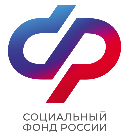 Пресс-релизС начала 2024 года Отделение СФР по Орловской области оплатило 117 пособий по нетрудоспособности лицам, добровольно уплачивающим страховые взносыВ I квартале 2024 года Отделение СФР по Орловской области оплатило 117 электронных листков нетрудоспособности застрахованным лицам, которые вступили в добровольные правоотношения с региональным ОСФР. Индивидуальные предприниматели заранее заключили соглашение о добровольном страховании в ОСФР и своевременно уплатиливзносы на случай временной нетрудоспособности или в связи с материнством. Отделение Социального фонда России по Орловской области оплачивает больничные только официально трудоустроенным работникам. Право на пособие по нетрудоспособности также есть и у лиц, добровольно вступивших в правоотношения по обязательному социальному страхованию. Ими могут быть адвокаты и нотариусы, занимающиеся частной практикой, индивидуальные предприниматели, члены крестьянско-фермерских хозяйств. Лица, добровольно вступившие в правоотношения, после уплаты страховых взносов приобретают право на пособие по временной нетрудоспособности и в связи с материнством.Отделение СФР по Орловской области обращает внимание на то, что в целях приобретения права на оплату больничных листов и пособий по материнству страхователям необходимо уплатить страховые взносы в 2024 году.Сумма страховых взносов зависит от минимального размера оплаты труда и рассчитывается по формуле: МРОТ*2,9%*12 месяцев. В этом году минимальный размер оплаты труда (МРОТ) установлен в размере 19 242 руб., следовательно, стоимость страхового года в текущем году составляет: 6 696 руб. 22 коп. Если у вас остались вопросы по оплате больничных листов, вы всегда можете проконсультироваться у наших специалистов. Номер регионального контакт-центра: 8-800-200-12-14 (звонок бесплатный, режим работы: c понедельника по четверг с 9-00 до 18-00, пятница с 09-00 до 16-45). Отделение Социального фонда России по Орловской области302026, г. Орел, ул. Комсомольская, 108, телефон: (486-2) 72-92-41, факс 72-92-07